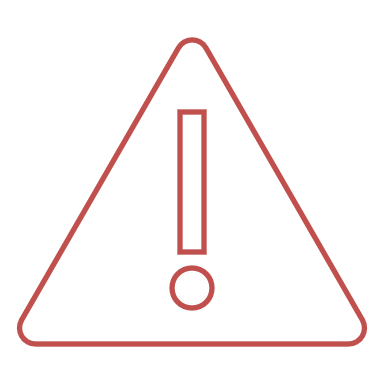 ACCES AU SELF A PARTIR DU 13/06/2022HORAIRE D’OUVERTURE : 12h – 13h Pour tous les élèves de l’établissement demi-pensionnaires et internesUne remise a été faite sur la demi-pension à compter du 13/06/2022.Si vous souhaitez déjeuner pour un ou plusieurs jours à compter de ce jour prévoyez d’acheter votre (vos) repas (3,65 €) à l’intendance avant l’accès au self (au plus tard 10h00).Pour les internes : Le diner, la nuit et le petit déjeuner vous seront facturés (9,30 €).Le self sera fermé à partir du 04/07/2022.														serVICE INTENDANCE